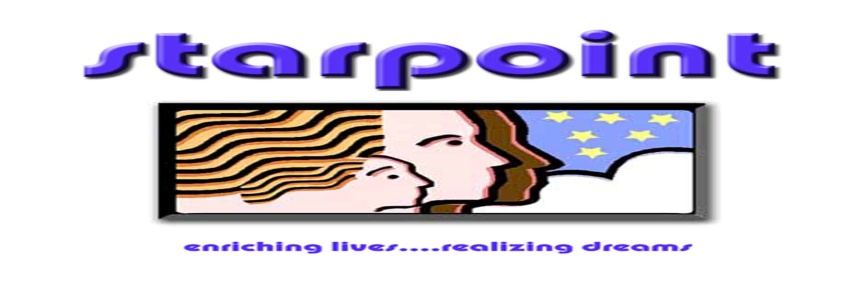 Spin North Newsletter…A program proudly brought to you by StarpointJune 2019SPIN NORTH EARLY CHILDHOOD CARE AND EDUCATION CENTERJune MenuThe U.S. Department of Agriculture prohibits discrimination against its customers, employees, and applicants for employment on the bases of race, color, national origin, age, disability, sex, gender identity, religion, reprisal, and where applicable, political beliefs, marital status, familial or parental status, sexual orientation, or all or part of an individual’s income is derived from any public assistance program, or protected genetic information in employment or in any program or activity conducted or funded by the department.  (Not all prohibited bases will apply to all programs, the first 6 protected bases of race, color, national origin, age, disability and sex are the 6 protected bases for applicants and recipients of the child nutrition programs.) If you wish to file a civil rights program complaint of discrimination, complete the USDA program discrimination complaint form, found online at http://www.ascr.usda.gov/complaintfilingcust.html, or at any USDA office, or call (866) 632-9992 to request the form. You may also write a letter containing all of the information requested in the form. Send your completed complaint form or letter to us by mail at U.S. Department of Agriculture, Director, Office of Adjudication, 1400 Independence Ave., S.W., Washington, D.C. 20250-9410, by fax (202) 690-7442 or email at program.intake@usda.gov. For individuals who are deaf, hard of hearing, have speech disabilities may contact USDA through the federal relay service at (800) 877-8339; (800) 845-6136 (Spanish)USDA is an equal opportunity provider and employer.3)B- WG french toast sticks, mandarin oranges, milkL- Beef w/ broccoli and brown rice, orange slices, milkS- WG pretzel rods w/ cheese sauce, milk4)B- cream of wheat, peaches, milkL- chicken pasta salad w/WG noodles, apple slices, cooked carrots, milkS- hardboiled eggs, saltines, water5)B- WG cereal, mixed fruit, milkL- ham and beans, beets, pears, WG bread, milkS-cheese sticks, orange slices, water6)B- WG pancakes, banana, milkL- Tuna salad sandwiches, apricots, cucumber slices, milkS- celery and carrot sticks w/ almond butter, water7)B- WG english muffin w/ jelly, applesauce, milkL- Turkey gravy w/ mashed potatoes, peas, WG bread, milkS- cottage cheese w/ pineapple, water10)B- oatmeal, mixed fruit, milkL- Johnson’s temptation, saltines, corn, peaches, milkS- WG tortillas w/ cheese slice, water11)B- WG biscuits and gravy, orange slices, milkL- red beans and brown rice, carrot sticks, cucumber slices, milkS- WG graham crackers, milk12)B- WG tortilla w/ cinnamon, banana, milkL- Beef Sheppard’s pie, mixed veggies, pears, crackers, milk S- celery, cauliflower w/ ranch, water13)B- WG bagels w/ cream cheese, apple slices, milkL- Chicken & bean Nachos w/ corn chips, beets, apricots, milkS- cucumber sandwiches, water14)B- WG waffles, applesauce, milkL- Rotini bake w/ beef and WG noodles, green beans, mandarin oranges, milkS- yogurt, apple slices, water17)B- WG cereal, bananas, milkL- sloppy joes on WG bun, corn, apricots, milkS- Celery w/ cream cheese, peaches, milk18)B- scrambled eggs, WG toast, applesauce, milkL- turkey and cheese sandwiches, mixed veggies, orange slices, milkS- cottage cheese and peaches, milk19)B- cream of wheat, mixed fruit, milkL- tuna pasta salad WG noodles, cucumber slices, apples slices, milkS-toast w/ jelly, milk20)B- WG pancakes, pineapple, milkL- WG chicken nuggets, carrot sticks, orange slices, milkS-goldfish, milk21)B- WG english muffins w/ sausage and cheese, pears, milkL- chili cheese fries, green beans, saltines, mixed fruit, milkS-cheese sandwiches, water24)B- WG cinnamon toast, applesauce, waterL- Hamburger on WG bun, mixed veggies, cucumber slices, milkS- hardboiled eggs, apple slices, water25)B- WG french toast sticks, bananas, milkL- WG mac & cheese w/ ham, corn, peaches, milkS- cucumber sandwiches, water26)B- WG biscuits w/ jelly, orange slices, milkL- chicken enchilada casserole w/corn tortillas, green beans, mixed fruit, milkS- pretzel rods w/ cheese sauce, milk27)B- scrambled eggs w/ WG tortillas, pears, milkL- tuna noodle casserole, beets, apple slices, milkS- cheese sticks, bananas, water28)B- WG waffles, peaches, milkL- Bean and Cheese burritos w/ WG tortillas, peas, apricots, milkS- yogurt, graham crackers, water3)B- WG french toast sticks, mandarin oranges, milkL- Beef w/ broccoli and brown rice, orange slices, milkS- WG pretzel rods w/ cheese sauce, milk4)B- cream of wheat, peaches, milkL- chicken pasta salad w/WG noodles, apple slices, cooked carrots, milkS- hardboiled eggs, saltines, water5)B- WG cereal, mixed fruit, milkL- ham and beans, beets, pears, WG bread, milkS-cheese sticks, orange slices, water6)B- WG pancakes, banana, milkL- Tuna salad sandwiches, apricots, cucumber slices, milkS- celery and carrot sticks w/ almond butter, water7)B- WG english muffin w/ jelly, applesauce, milkL- Turkey gravy w/ mashed potatoes, peas, WG bread, milkS- cottage cheese w/ pineapple, water